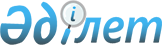 О внесении изменения в приказ Министра здравоохранения и социального развития Республики Казахстан № 587 от 15 июля 2015 года "О размещении государственного образовательного заказа на подготовку специалистов с техническим  и профессиональным образованием на 2015-2016 учебный год"Приказ Министра здравоохранения и социального развития Республики Казахстан от 14 августа 2015 года № 665. Зарегистрирован в Министерстве юстиции Республики Казахстан 27 августа 2015 года № 11961

      В соответствии с подпунктом 15) пункта 1 статьи 7 Кодекса Республики Казахстан от 18 сентября 2009 года «О здоровье народа и системе здравоохранения» ПРИКАЗЫВАЮ:



      1. Внести в приказ Министра здравоохранения и социального развития Республики Казахстан от 15 июля 2015 года № 587 «О размещении государственного образовательного заказа на подготовку специалистов с техническим и профессиональным образованием в организациях образования в области здравоохранения на 2015-2016 учебный год» (зарегистрирован в Реестре государственной регистрации нормативных правовых актов Республики Казахстан № 11731, опубликован в информационно-правовой системе «Әділет», 31 июля 2015 года) следующее изменение:

      Государственный образовательный заказ на подготовку специалистов с техническим и профессиональным образованием на 2015-2016 учебный год согласно приложению к указанному приказу изложить в редакции согласно приложению к настоящему приказу.



      2. Департаменту науки и человеческих ресурсов Министерства здравоохранения и социального развития Республики Казахстан в установленном законодательством порядке обеспечить:

      1) государственную регистрацию настоящего приказа в Министерстве юстиции Республики Казахстан;

      2) в течение десяти календарных дней после государственной регистрации настоящего приказа в Министерстве юстиции Республики Казахстан направление на официальное опубликование в периодических печатных изданиях и информационно-правовой системе «Әділет»;

      3) размещение настоящего приказа на интернет-ресурсе Министерства здравоохранения и социального развития Республики Казахстан;

      4) в течение 10 рабочих дней после государственной регистрации настоящего приказа в Министерстве юстиции Республики Казахстан представление в Департамент юридической службы Министерства здравоохранения и социального развития Республики Казахстан сведений об исполнении мероприятий, предусмотренных подпунктами 1), 2) и 3) настоящего пункта.



      3. Контроль за исполнением настоящего приказа возложить на первого вице-министра здравоохранения и социального развития Республики Казахстан Каирбекову С.З.



      4. Настоящий приказ вводится в действие после дня его первого официального опубликования.      Министр здравоохранения

      и социального развития

      Республики Казахстан                       Т. Дуйсенова

Приложение         

к приказу Министра     

здравоохранения        

и социального развития   

Республики Казахстан    

от 14 августа 2015 года № 665Приложение        

к приказу Министра    

здравоохранения      

и социального развития  

Республики Казахстан   

от 15 июля 2015 года № 587          Государственный образовательный заказ на подготовку

      специалистов с техническим и профессиональным образованием

                       на 2015-2016 учебный год
					© 2012. РГП на ПХВ «Институт законодательства и правовой информации Республики Казахстан» Министерства юстиции Республики Казахстан
				№ п/пОрганизации образования в области здравоохраненияКоличество выделенных местНаименование специальностейКоличество выделенных  мест по специальности123451.Республиканский колледж по подготовке и переподготовке средних медицинских и фармацевтических работников911, из них 497 казахским языком обученияЛечебное дело97, из них 74 с казахским языком обучения, 8 слушателей из Афганистана1.Республиканский колледж по подготовке и переподготовке средних медицинских и фармацевтических работников911, из них 497 казахским языком обученияСестринское дело417, из них с казахским языком обучения - 201, в том числе с квалификацией «Массажист» - 30, в том числе новый прием: 175, из них с казахским языком обучения -100, с квалификацией «Массажист» - 16 с русским языком обучения1.Республиканский колледж по подготовке и переподготовке средних медицинских и фармацевтических работников911, из них 497 казахским языком обученияСтоматология ортопедическая50 с казахским языком обучения в том числе новый прием: 25 с казахским языком обучения1.Республиканский колледж по подготовке и переподготовке средних медицинских и фармацевтических работников911, из них 497 казахским языком обученияЛабораторная диагностика248, из них 124 с казахским языком обучения в том числе новый прием: 75, из них с казахским языком обучения -501.Республиканский колледж по подготовке и переподготовке средних медицинских и фармацевтических работников911, из них 497 казахским языком обученияФармация51 c русским языком обучения, в том числе новый прием: 25 с русским языком обучения1.Республиканский колледж по подготовке и переподготовке средних медицинских и фармацевтических работников911, из них 497 казахским языком обученияГигиена и эпидемиология48 с казахским языком обучения2.Южно-Казахстанская государственная фармацевтическая академия299 с казахским языком обученияЛечебное дело150 с казахским языком обучения, в том числе новый прием: 50 с казахским языком обучения2.Южно-Казахстанская государственная фармацевтическая академия299 с казахским языком обученияФармация99 с казахским языком обучения, в том числе новый прием: 25 с казахским языком обучения2.Южно-Казахстанская государственная фармацевтическая академия299 с казахским языком обученияСестринское дело50 с казахским языком обучения, в том числе новый прием: 25 с казахским языком обучения3.Медицинский центр «Эмили»54, их них 28 с казахским языком обученияСестринское дело54, из них 28 с казахским языком обучения4.Медицинский колледж города Караганды73, из них 50 с казахским языком обученияСестринское дело48, из них 25 с казахским языком обучения4.Медицинский колледж города Караганды73, из них 50 с казахским языком обученияЛечебное дело25 с казахским языком обучения